В соответствии с Указом Главы Республики Саха (Якутия) от 04 апреля 2020 г. № 1097 « О внесении изменений в Указ Главы Республики саха (Якутия) от 17 марта 2020 г. № 1055 «О введении режима повышенной готовности на территории Республики Саха (Якутия) и мерах по противодействию распространению новой коронавирусной инфекции (COVID-19)», распоряжением главы муниципального образования «Ленский район» от 27 марта 2020 г. № 01-04-578/0 «О дополнительных мерах по недопущению завоза и распространения коронавирусной инфекции на территории МО «Ленский район» п о с т а н о в л я ю:Пункт 1 постановления главы от 01.04.2020 г. № 01-03-148/0 «Об ограничении розничной торговли алкогольной продукции, пива и пивных напитков на территории муниципального образования «Ленский район» изложить в следующей редакции:«Юридическим лицам, осуществляющим розничную продажу алкогольной продукции, пива и пивных напитков, индивидуальным предпринимателям, осуществляющим розничную продажу пива и пивных напитков на территории муниципального образования «Ленский район»:1.1.  рекомендовать приостановить на срок до 01 мая 2020 года розничную продажу алкогольной продукции, пива и пивных напитков во всех торговых объектах, кроме одного на каждого хозяйствующего субъекта;1.2. ввести запрет розничной продажи алкогольной продукции на территории Ленского района Республики Саха (Якутия) с 18 часов до 14 часов по местному времени с 6 по 30 апреля 2020 года»Главному специалисту общего отдела (Иванская Е. С.) разместить настоящее постановление на официальном сайте муниципального образования «Ленский район» и в газете «Ленский вестник».3.    Контроль исполнения настоящего постановления оставляю за собой.Муниципальное образование«ЛЕНСКИЙ РАЙОН»Республики Саха (Якутия)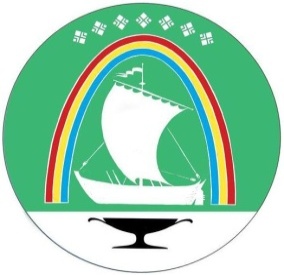 Саха Өрөспүүбүлүкэтин «ЛЕНСКЭЙ ОРОЙУОН» муниципальнайтэриллиитэПОСТАНОВЛЕНИЕ                  УУРААХг. Ленск                      Ленскэй кот «07» апреля 2020 года                                               №  01-03-160/0от «07» апреля 2020 года                                               №  01-03-160/0О внесении изменений в постановление главы от 01.04.2020 г. № 01-03-148/0 И.о. главы                                   Д.С.Федюкович